CURRICULUM VITAE  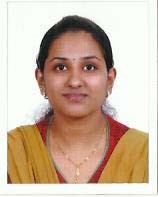 Revathi Susan George Vellieril House Puthen chanta (PO), Vakathanam, Kottayam .. +919746480562 /  0481-2465277                                             Email: revu89susan@gmail.com  	 	 	OBJECTIVE  To achieve a challenging position in your organization and to work in a team efficiently .to spent my life in sick with utmost dedication and service, utilizing all the skill and expertise acquired over the years of nursing care. PERSONAL DETAILS                                          Educational Qualification   	Professional  Qualification  CERTIFICATION  Completed training Basic Life support, PEDIATRIC ADVANCED LIFE SUPPORT, Conducted by life support training centre, Department of Accident & Emergency, Yellow, belt by (Infection Control) Apollo Hospital, Chennai.   	REGISTRATION  	REGISTRATION   	Place of Registration  	 :  1. Karnataka State Nursing Council.   	 	 	 	 	 :  2. The Tamil Nadu Nurse and Midwives Council.  	 	 	 	 	 :  3. Kerala Nurses and Midwives Council     	Registration Numbers     	Registered Nurse No  	 	 	: 	036541   	Registered Midwife No  	 	: 	118040  	Registered Nurse & Midwife No 	: 	38359   WORK EXPERIENCE  DETAILS OF WORK EXPERIENCE 1. APOLLO HOSPITAL  Apollo hospital is a multi specialty tertiary care centre has over 50 medical and surgical disciplines with specific area of interest in specializes like cardiology, Urology Orthopedics, Gynecology, pediatrics, cardio – Thoracic, Neonatal ICU including, Critical Care Recovery, Operation Theatre and Day Care Centre.  This Hospital is tertiary referred center in South East Asia. It is Indian’s First Corporative Hospitals and one of this first Hospitals to get an ISO Certificate in there region and JCIA (Joint Commission International Accredited Hospital). It is the second best Hospital in India.    2. KIMS HOSPITAL  Kerala Institute of Medical Science one the Asia’s Leading tertiary care hospital is a land mark health care destination is Kerala, initiated by KIMS health care management ltd. This is 600 bedded multi disciplinary super specialty hospital has to its credit the unique achievement for its NABH, ACHSI, accreditation for its dedicated health care of uncompromised quality KIMS have specialties like cardiac surgery, Gastro enterology, child and adolesnce psyhiarty, holistic medicine, nephrology, euro surgical, urology, thorasic surgery, pediatric pancreatic and liver transplant surgery.  Training and seminar attended.  BLS  – 25/05/13  PALS  -   18/05/12  ELS  -   29/04/14  DETAILS OF WORKING EXPERIENCE  ♦ Orientation of patient and relation about the Hospital and its functioning  ♦ Receiving and admission of patient  ♦ Data Collection  ♦ Assessment of vital signs.  ♦ Physical examination and diagnostic evaluations ♦ Following Physician round and carrying out the orders Prescribed  ♦ Assisting for diagnostic and therapeutic procedures  ♦ Care of epidural and nerve block infusion  ♦ Planning and implementation of patient care (Includes Hygiene Pain Control, Nutrition, Comfort measures, Elimination needs , Administration of medicines) ♦ Maintaining records and reports  ♦  Maintaining  ward inventory and indents.  ♦ Asepsis and infection control  ♦ In Service Education  ♦ CPR, Intra muscular & intravenous injection, Wound Dressing, Venipuncture, Venous sample collection  ♦ Discharge and follow up care  SKILLS PERFORMED   Monitoring Vitals  Monitoring of intake and output balance  Chest and limb physiotherapy  Attending the personal requirements of patient  Cannulation of peripheral venis  Phlebotomy  Open suctioning  Catheterization Care of ventilator patients    Care of inter costal drainage  Care  of wound drainage  Care of central line, epidural line & Arterial Line  Maintaining post – operative posture of patient Infection Control  Patient safety  Insertion of Ryle’s tube  Tracheostomy care  Taking ABG sample  Oxygen Administration Ryle’s tube and jejunostomy feeding  Colostomy care  Medication Administration  Blood transfusion through the various types of filters  Demonstrating procedures to nursing students  Attending Doctor’s Round Assisting minor and major dressings  Assisting in nerve block Catheterization  Administration and Management of ward  Assigning the staff  Maintaining the equipment in the ward  Involving the continues nursing education like case Presention, CNE Top 10 Module.  Maintain ward stock  Following protocol  Indenting and maintaining stock log books  Feedback to higher authorities Following reporting system  Implementation of a complete care  Patient and family health education  EQUIPMENT   Cardiac Monitors  Ventilator  Pulse Oxy meter  Nebulizer  Suction apparatus  Gluometer  Defibrillator  ECG machine  Oxygen cylinder and centralized oxygen  Syringe Pump  Infusion Pump  Ambu Bag  Laryoscope  HOBBIES  	  	Reading Books, Listening Music & Gardening, Computing & Traveling.   MEAN & END  ♦  To  work in an Organization, which will reward Dedication, Hard work and Sincerity.  	REFERENCE  	1. Mrs. Salomi  	 	 	 	 	 	2. Lt. Col. Chandrika,  	Deputy Nursing Superientendent,  	 	 	Nursing Coordinator,   	Apollo Children’s Hospital,  	 	 	 	KIMS Hospital,   	 	 	Greams Road, 	 	 	 	 	 	Trivandrum – 695 029   Chennai – 600 006.   	Declaration    I Revathi Susan George,  hereby submit these curriculum Vitae for your kind consideration and favorable orders. I assure you, Sir, if I am selected, I will discharge my duties to the entire satisfaction of my superiors. I declare that the information furnished above is true to the best of my knowledge and belief.    Place : Kottayam,   	 	 	 	 	 	Revathi Susan George   Date :   Name  	 :  Mrs. Revathi Susan George Father’s Name : Mr. Georgekutty V.M Gender  	 :  Female  Date of Birth   :  06-04-1989 Nationality  	 :  Indian  Martial Status   :  Married  Languages Known  :  English, Malayalam, Tamil,Kannada & Hindi Present Address : Vellieril Puthanchantha P.O Vakathanam Kottayam Kerala Designation 	 : Staff Nurse  PASSPORT  DETAILS    PASSPORT  DETAILS    PASSPORT  DETAILS    Staff Nurse  	• 	Passport  	 	• 	Passport  	 	• 	Passport  	 : 	K 2828470  	• 	Place of Issue  	• 	Place of Issue  	• 	Place of Issue  : 	Cochin  	• 	Date of Issue   	• 	Date of Issue   	• 	Date of Issue   : 	29/05/2012  	• 	Date of Expiry  	• 	Date of Expiry  	• 	Date of Expiry  : 	28/05/2022  Exam Passed  Name of The School  Year of Passing  S.S.L.C  J.M.H.S.S Vakathanam  March 2004 H.S.C  J.M.H.S.S Vakathanam  March 2006  Exam Passed Name of  The Institution University  Class  Year of Passing B.Sc.,  Nursing Sri. Shanthini College of Nursing March 2004 First Class  August 2010  DESIGNATION NAME OF THE ORGANIZATION AREA OF WORK PERIOD Staff Nurse Apollo Children’s Hospital, Chennai, Tamil Nadu Post Operative Recovery Rooms Multi Specialty From March 25th 2011 to June 5th 2013 Staff Nurse KIMS Hospital, Trivandrum, Kerala PICU From 20th November 2013 to 4th August 2014. Staff NurseRenai Medicity, CochinPaediatric WardFrom 14th November 2016 -till date 	Name of the Hospital  : Applo Choldren’s Hospital Shaffe Mohammed Road,  Thousand Lights,  Chennai -600 006.  	Size of the Hospital : 610 Bedded Multi Specialty Hospital   	Nurse patient Ration  : 3 :1  Name of the Hospital   :  KIMS Hospital  PB No . 1,  Anayara P.O.  Trivandrum 695029  Size of Hospital  	 :  600 bedded Multi Disciplinary, Super  Specialty, Hospital.  Nurse Patient Ratio  	 :  1:1  